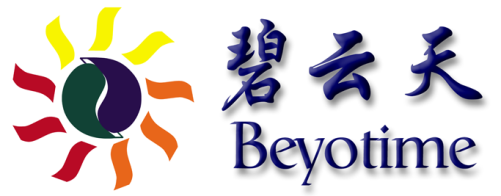 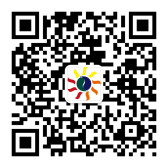 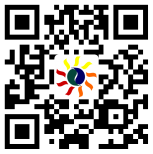 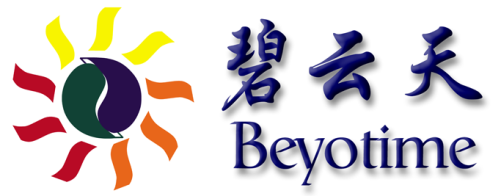 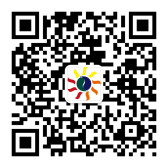 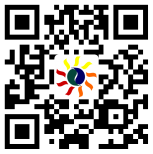 上海碧云天生物技术有限公司免疫荧光服务询价表Immunofluorescence Quotation说明:客户信息此信息为必填项，请您详细填写:样本信息实验内容其他实验要求注意事项依据您所提供的信息，我们的技术服务人员会及时的给出合理的推荐及报价。想了解更加详细的信息，请联系我们的技术服务人员，service@beyotime.com。若客户提供一抗，须为符合技术要求的浓缩或即用型一抗，也可由碧云天代购；若服务因客户提供一抗原因而失败，碧云天不承担责任。请您详细填写以下信息并将填写完整的表格以附件形式发送到: service@beyotime.com我们的技术人员会根据您提供的详细信息进行详细的评估，并第一时间将评估结果发至您的邮箱。 感谢您对碧云天的信任与支持！您的姓名:您的电话:您的Email:邮编:您的单位名称:您所在的课题组:发票抬头:纳税人识别号:联系地址:收货地址:同上   地址有变请寄往:同上   地址有变请寄往:同上   地址有变请寄往:样品类型: 组织                      蜡块                组织切片       细胞爬片   其他(请提供详细的信息):            备注:请确保样品无致病性及传染性样品种属: 人(human)                大鼠(rat)             小鼠(mouse)    其他:            样本数量:组织类型:(如 心/肝/脾…)包埋及切片要求: 横切                     纵切        其他(请提供详细的信息):            拍照要求:(有无必需拍到的组织结构)一抗信息: 客户提供                 由碧云天代购待检测的一抗数量:     货号:     厂家:     二抗信息:条件优化:一抗优化(是      否)                   不知道阴性对照:是                否相关文献:如有，请发送至service@beyotime.com 备注: 服务内容:细胞爬片制作         组织石蜡切片制作       组织冰冻切片制作       切片处理             抗体孵育               单染               双染荧光显微镜拍照及分析                 激光共聚焦拍照及分析实验预期结果:胞膜表达             胞浆表达               胞核表达        不确定               其它:备注:如:样品组别、染色指标及数量、实验条件优化、拍照要求等